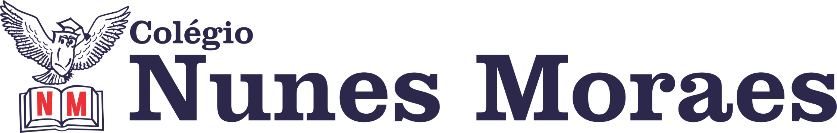 ESTÁ SENDO MUITO BOM CONTAR COM SUA PRESENÇA TODOS OS DIAS. VOCÊ ESTÁ INDO MUITO BEM!Aproveite ao máximo suas aulas remotas.1ª aula: 7:20h às 8:15h – PORTUGUÊS– PROFESSORA: MONNALYSA FONTINELE LINK DA AULA: https://www.youtube.com/watch?v=OqEs9kS8N6Q1º passo: Comentários sobre o paradidático Robinson Crusoé.2º passo: Elaborar e enviar resumo do paradidático via WhatsApp.3º passo: Atividade de casa: leitura do paradidático Robinson Crusoé.Durante a resolução dessas questões a professora Monnalysa vai tirar dúvidas no WhatsApp (9.9183-9273)Faça foto das atividades que você realizou e envie para o meu número privado.Essa atividade será pontuada para nota.2ª aula: 8:15h às 9:10h – MATEMÁTICA – PROFESSORA: GABRIELLA 1° passo: Organize-se com seu material, livro de Matemática, caderno, lápis e borracha.2° passo: Abra seu livro na página 95 E 96 (FLUXOGRAMAS) para acompanhar a aula. 3° passo: Assista a vídeo aula com o professor Denilson Sousa explicando sobre fluxogramas.  Assista a aula no seguinte link: https://youtu.be/b-A6GCCCcGI  4° passo: Agora, com base no que você aprendeu, resolva as questões:Pág: 96 e 97 Q. 1, 2 e 3 (agora é com você!)Durante a resolução dessas questões a professora Eugenia vai tirar dúvidas no WhatsApp (8900-3061)Faça foto das atividades que você realizou e envie para o meu número privado.Essa atividade será pontuada para nota.Intervalo: 9:10h às 9:45h3ª aula: 9:45h às 10:40h – ED. FISÍCA – PROFESSORA: SUANE NÃO HAVERÁ AULA4ª aula: 10:40h às 11:35 h – MATEMÁTICA – PROFESSORA: GABRIELLA  1° passo: Organize-se com seu material, livro de Matemática, caderno, lápis e borracha.2° passo: Abra seu livro na página 96 para acompanhar a aula. 3° passo: Assista a vídeo aula com o professor Denilson Sousa resolvendo as questões sobre fluxogramas, m.d.c. e m.m.c.  Assista a aula no seguinte link: https://youtu.be/HF97FoKU9VI  4° passo: Realize a leitura das páginas 4 a 7 do capitulo 06 (Livro 02) Durante a resolução dessas questões a professora Eugenia vai tirar dúvidas no WhatsApp (8900-3061)Faça foto das atividades que você realizou e envie para o meu número privado.Essa atividade será pontuada para nota.Concluímos mais um dia de estudos.EXCELENTE!DIA 14 DE MAIO DE 2020 – 6º ANO – TURMA B